Aboriginal Peoples of Australia Worksheet – World Book Kids 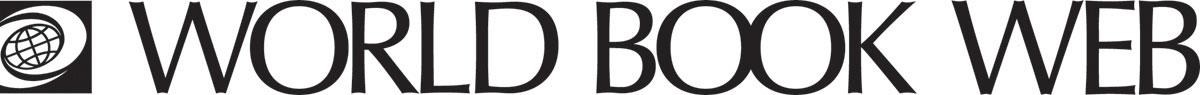 Learn more about Aboriginal Peoples of Australia on World Book Online.  Find It! 1.	Who are the Aboriginal Peoples of Australia? ___________________________________________________________________2.	How many Aboriginal groups, or Peoples, are there in Australia?___________________________________________________________________3.	How are the groups different? ___________________________________________________________________4.	Who are the Torres Strait Islander Peoples? ___________________________________________________________________5.	What terms refer to both the Aboriginal and Torres Strait Islander Peoples? ___________________________________________________________________6.	What does the word Indigenous mean? ___________________________________________________________________7.	How long have the ancestors of today’s Aboriginal peoples likely lived in Australia for? ___________________________________________________________________8. 	What is firestick farming? ___________________________________________________________________9.	What kind of tools do Aboriginal peoples make?___________________________________________________________________10. 	How is the Australian land divided? ___________________________________________________________________11. 	What is a clan and what does it do? ___________________________________________________________________12. 	What happened to Aboriginal Peoples after the arrival of British people in 1788?___________________________________________________________________13. 	Who are the Stolen Generations?___________________________________________________________________14.	What year did the government of Australia apologise to the Aboriginal Peoples for past injustices?___________________________________________________________________
Learn more!
Learn about the Aboriginal flag, here: https://www.worldbookonline.com/kids/home#article/ar842733 Learn about Aboriginal and/or Torres Strait Islander culture and famous people in the More Information tab. 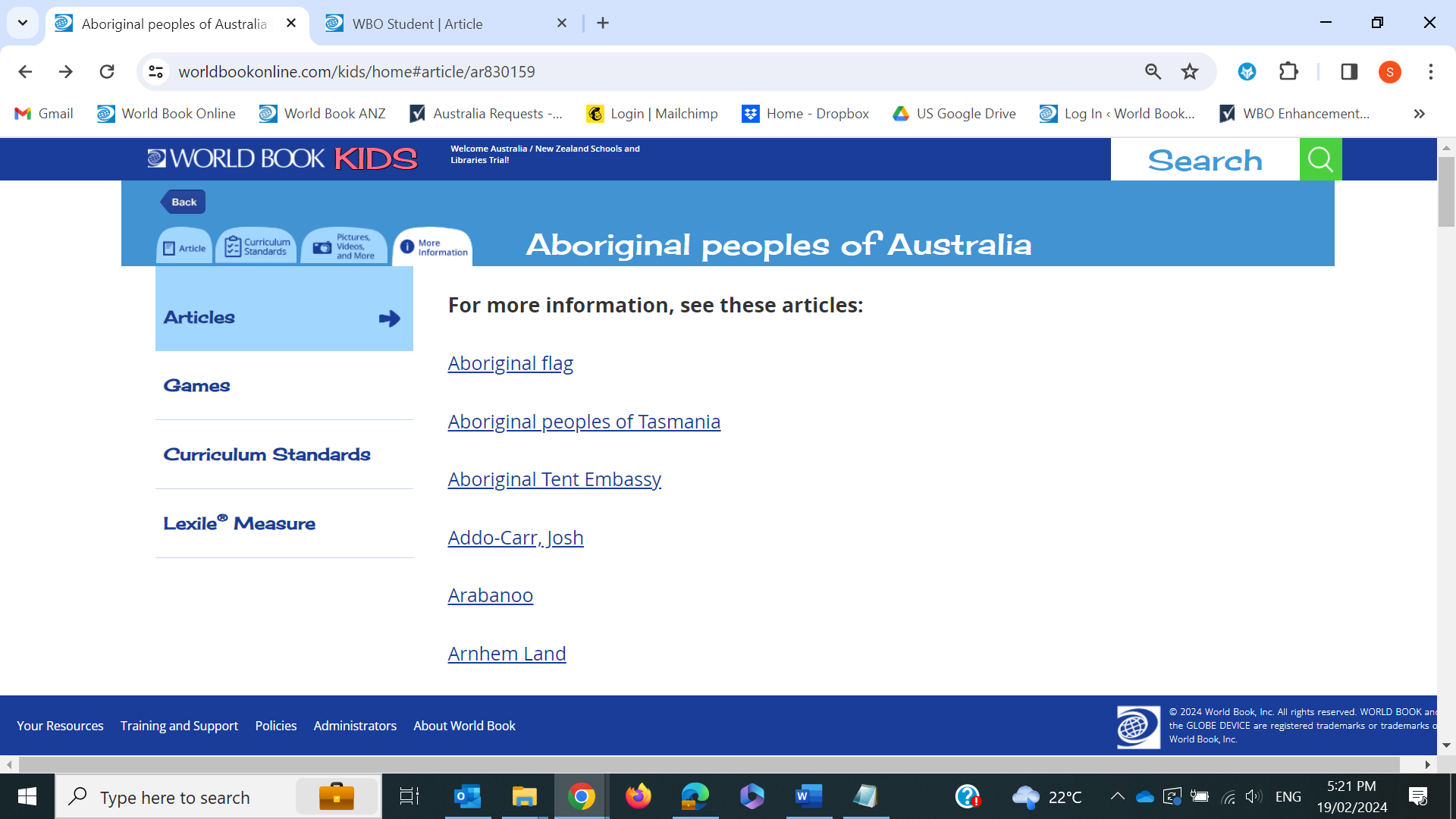 Learn more about Aboriginal Peoples of Australia in Student: www.worldbookonline.com/student-new/#/article/home/ar751036/Aboriginal%20peoples%20of%20Australia